Memory game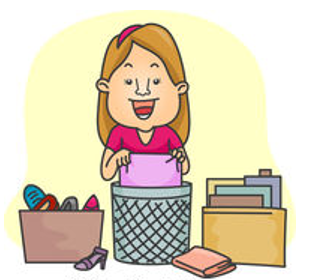 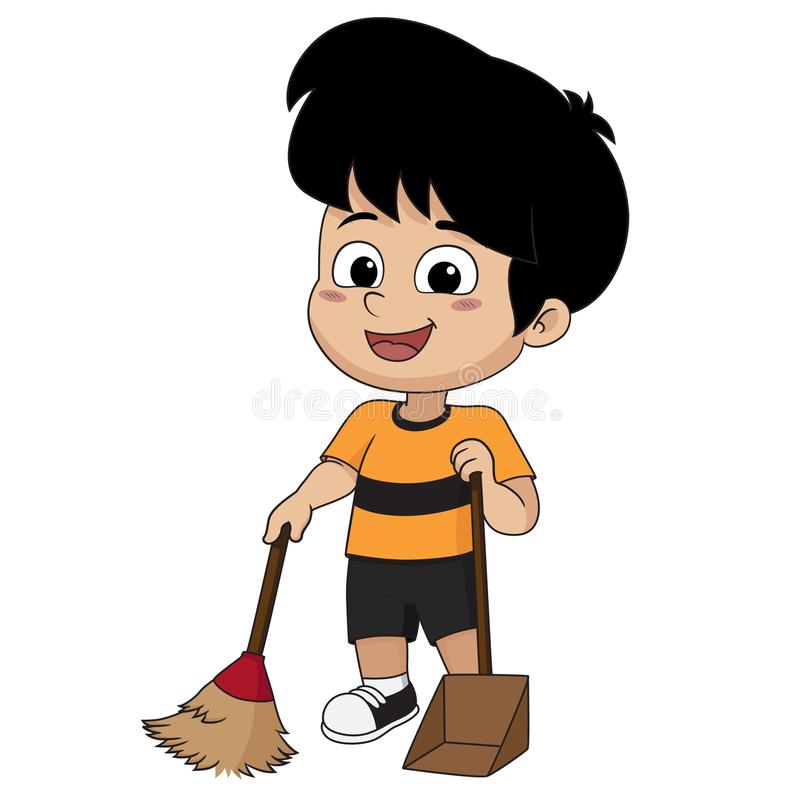 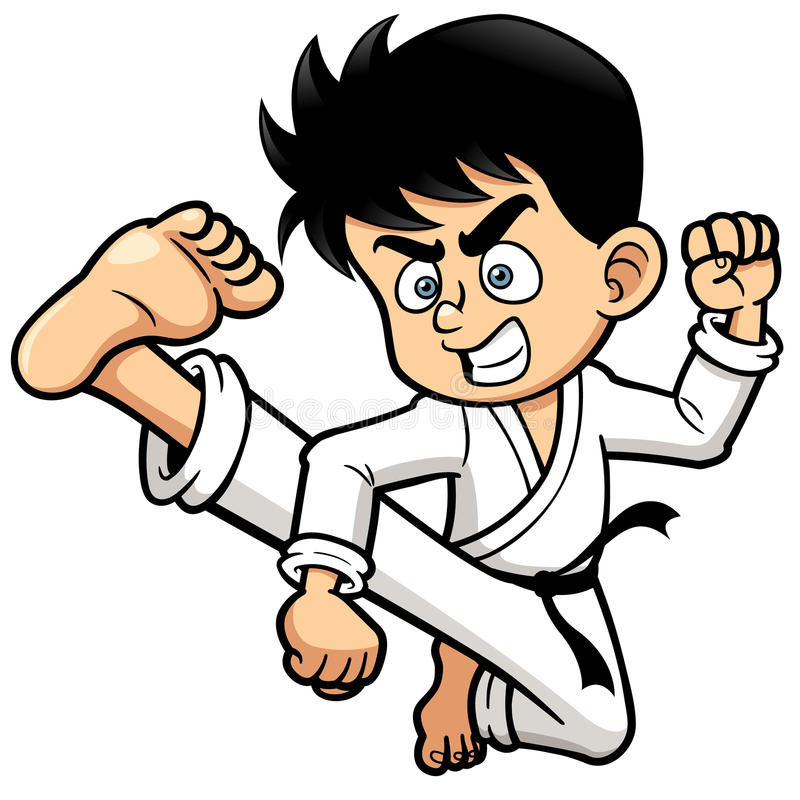 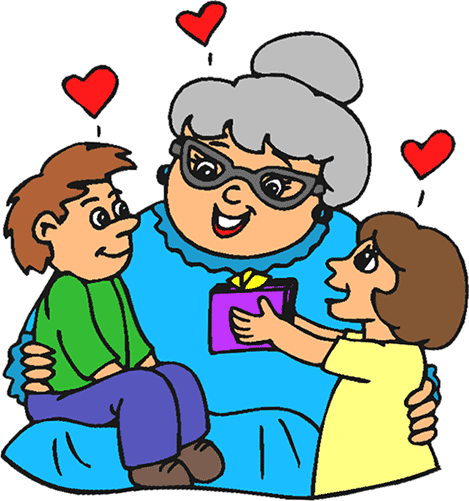 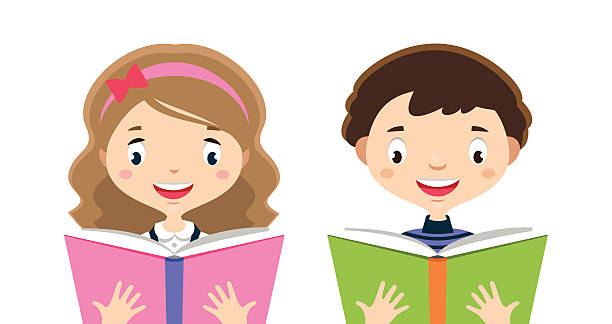 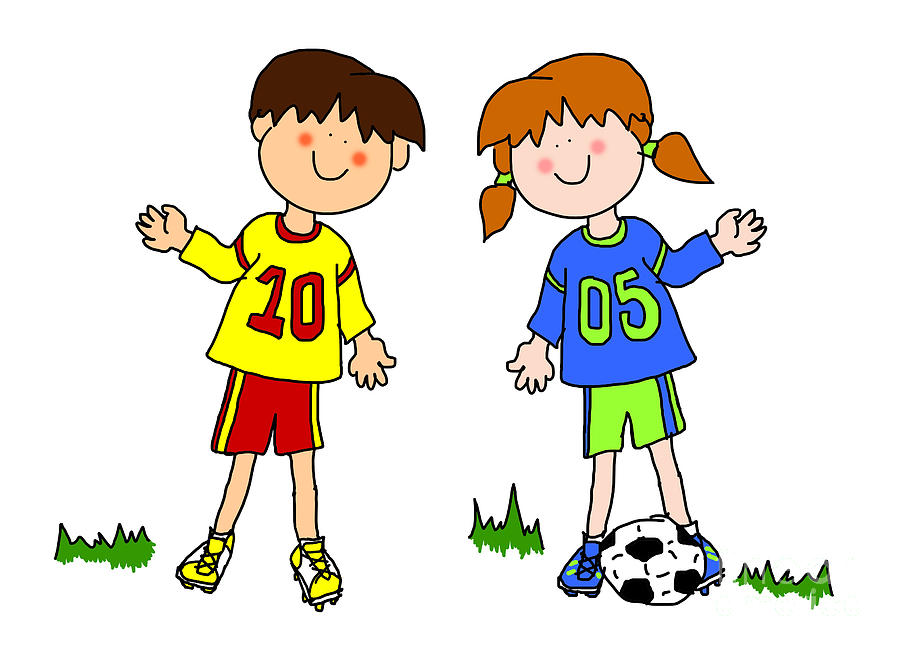 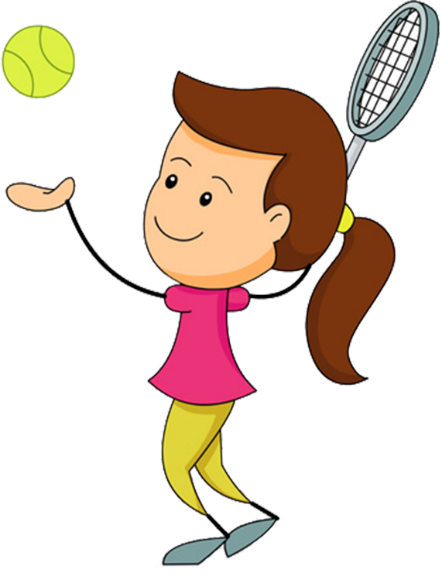 